г. Петропавловск-Камчатский		                                    «30» апреля 2021 годаО замене бланка лицензииВ связи с допущенной технической ошибкой в дате выдачи бланка лицензии на розничную продажу алкогольной продукции 41 № 00001179, регистрационный номер 41РПА0000774, выданной обществу с ограниченной ответственностью «Амина» (ИНН 4105045790, КПП 410501001, ОГРН 1164101051840, местонахождение организации: Камчатский край, г. Елизово, ул. Лесная, д. 18), в соответствии с Положением о Министерстве экономического развития и торговли Камчатского края, утвержденном постановлением Правительства Камчатского края  от 27.12.2012 № 590-ППРИКАЗЫВАЮ:1. Заменить бланк лицензии ООО «Амина» на розничную продажу алкогольной продукции 41 № 00001179, регистрационный номер 41РПА0000774, путем выдачи нового бланка.   2. Признать недействующим бланк лицензии на розничную продажу алкогольной продукции 41 № 00001179, регистрационный номер 41РПА0000774, выданной ООО «Амина», с 30 апреля 2021 года.3. Действие настоящего приказа довести до сведения:Управления Федеральной налоговой службы по Камчатскому краю;ООО «Амина».4. Контроль за исполнением настоящего приказа возложить на заместителя министра - начальника отдела торговли, лицензирования и контроля алкогольной продукции Бакнину О.Н.Министр  		  	  					                            Ю.С. Морозова           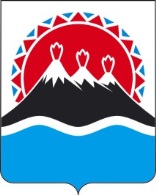 МИНИСТЕРСТВО ЭКОНОМИЧЕСКОГО РАЗВИТИЯ И ТОРГОВЛИ КАМЧАТСКОГО КРАЯ(Минэкономразвития Камчатского края)ПРИКАЗ № 163-Т